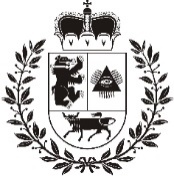 ŠIAULIŲ MIESTO SAVIVALDYBĖS MERASPOTVARKISDĖL ŽEMĖS SKLYPO PAKRUOJO G. 10, ŠIAULIUOSE,DETALIOJO PLANO KEITIMO2024 m. ........................ d. Nr. Šiauliai	Vadovaudamasis Lietuvos Respublikos teritorijų planavimo įstatymo 24 straipsnio 5 dalimi, 28 straipsnio 1 dalimi, Kompleksinio teritorijų planavimo dokumentų rengimo taisyklių, patvirtintų Lietuvos Respublikos aplinkos ministro 2014 m. sausio 2 d. įsakymu Nr. D1-8 „Dėl Kompleksinio teritorijų planavimo dokumentų rengimo taisyklių patvirtinimo“, 313, 314 punktais, Pasiūlymų teikimo dėl teritorijų planavimo proceso inicijavimo tvarkos aprašu, patvirtintu Lietuvos Respublikos Vyriausybės 2013 m. gruodžio 18 d. nutarimu Nr. 1265 „Dėl Pasiūlymų teikimo dėl teritorijų planavimo proceso inicijavimo tvarkos aprašo patvirtinimo“ ir atsižvelgdamas į prašymą, registruotą Šiaulių miesto savivaldybės administracijoje 2024-03-12, registracijos Nr. G-1820:	1. P r a d e d u Žemės sklypo Pakruojo g. 10, Šiauliuose, detaliojo plano (toliau – Detalusis planas), patvirtinto Šiaulių miesto savivaldybės tarybos 2007 m. sausio 25 d. sprendimu Nr. T-32, keitimo procedūrą didesnei teritorijai (planuojamos teritorijos ir nagrinėjamos teritorijos schema pridedama).	2. N u s t a t a u šiuos Detaliojo plano keitimo planavimo tikslus:	2.1. žemės sklypo suformavimas laisvoje įsiterpusioje valstybinėje žemėje;	2.2. žemės sklypų sujungimas;	2.3. žemės sklypų tvarkymo ir naudojimo reglamentų nustatymas, vadovaujantis galiojančių teisės aktų reikalavimais ir Šiaulių miesto bendrojo plano sprendiniais.	Šis potvarkis ne vėliau kaip per vieną mėnesį nuo  informacijos apie jį gavimo dienos gali būti skundžiamas paduodant skundą Lietuvos administracinių ginčų komisijos Šiaulių apygardos skyriui adresu: Dvaro g. 81, Šiauliai, arba Regionų administraciniam teismui bet kuriuose šio teismo rūmuose.Savivaldybės meras 		 Artūras Visockas